Zarządzenie Nr 69/2022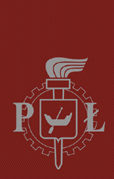 Rektora Politechniki Łódzkiejz dnia 12 grudnia 2022 r.zmieniające Zarządzenie Nr 53/2020 Rektora Politechniki Łódzkiej 
z dnia 26 października 2020 r. w sprawie komisji rektorskich, rzeczników dyscyplinarnych i pełnomocników w kadencji 2020 – 2024Na podstawie art. 23 ust. 1 i ust. 2 pkt 2 ustawy z dnia 20 lipca 2018 r. – Prawo o szkolnictwie wyższym i nauce (t.j. Dz. U. z 2022 r. poz. 574, z późn. zm.) oraz § 14 ust. 1 i ust. 2 Statutu Politechniki Łódzkiej – Uchwała Nr 88/2019 Senatu Politechniki Łódzkiej z dnia 10 lipca 2019 r. zarządzam, co następuje:§ 11.	W związku z rezygnacją dr hab. Katarzyny Szymańskiej-Dębowskiej, prof. uczelni z członkostwa w Komisji ds. Dobrych Praktyk Akademickich powołuje w Jej miejsce prof. dr. hab. Wojciecha Kryszewskiego.2.	Informuję, że powołałem prof. dr. hab. inż. Bogusława Więcka na Pełnomocnika Rektora ds. Centrum Badawczego Obronności i Bezpieczeństwa Politechniki Łódzkiej.3.	W Zarządzeniu Nr 53/2020 Rektora Politechniki Łódzkiej z dnia 26 października 2020 r. w sprawie komisji rektorskich, rzeczników dyscyplinarnych i pełnomocników w kadencji
2020 – 2024 wprowadza się następujące zmiany:1)	w § 6b w ust. 3 pkt 2 otrzymuje brzmienie:„2)	na Członków: dr. hab. inż. Marcina Kozaneckiego, prof. uczelni; prof. dr. hab. Wojciecha Kryszewskiego; prof. dr. hab. inż. Stanisława Ledakowicza; prof. dr. hab. inż. Marka Lefika; dr Monikę Malinowską-Olszowy, prof. uczelni; dr. inż. Konrada Niziołka; dr hab. inż. Agnieszkę Nowak, prof. uczelni; prof. dr. hab. inż. Jerzego Zgraję.”;2)	w § 9 w pkt 8 kropkę zastępuje się średnikiem i dodaje się pkt 9 w brzmieniu:„9)	prof. dr. hab. inż. Bogusława Więcka na Pełnomocnika Rektora ds. Centrum Badawczego Obronności i Bezpieczeństwa Politechniki Łódzkiej.”.§ 2Pozostałe postanowienia Zarządzenia nie ulegają zmianie.§ 3Zarządzenie wchodzi w życie z dniem 12 grudnia 2022 r.